THE RELATORVolume LXXII – Edition 2     ___________________Published Monthly by the Phillips Christian Church, Salem, OH 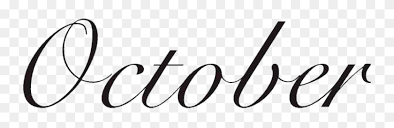 Jots from JollyDoretta & I are excited to be ministering to the wonderful people at Phillips Christian Church. We have been very warmly welcomed and truly feel blessed to be serving our Lord in Salem. Together we will commit ourselves to growing spiritually, numerically and in God’s love. We are focusing on our theme, “Just a closer walk with Thee”. Therefore, we will be exploring all the ways we can draw nearer to Jesus in prayer, bible study, relationships, evangelism, and service. God is good.  In 1John 4:7 we read, “Dear friends, let us love one another, for love comes from God. Everyone who loves has been born of God and knows God.’ God shows his love in so many ways. As Fall has arrived and we drive down the road we see the foliage changing. I look forward to the beauty with which God paints the landscape. That beauty reminds us how God promised in Genesis 8:22, "As long as the earth endures, seedtime and harvest, cold and heat, summer and winter, day and night will never cease."  Remember, God is in control and is with you as you take a closer walk with Him. ~~~~~~~~~~~~~~~~~~~~~~~~~~~~~~~~~~~~~~~~~~~~~~~~~~~~~~~~~~~~~~~~~~~OCTOBER BIRTHDAYS                      OCTOBER ANNIVERSARIESOctober 14th … Ian Frederick                       October 4th … Steve and Joy Singer       October 19th … Joe Phillis                            October 7th … Dustin and Carolyn Reiter   October 22nd … Cade Shoff                         October 15th … Cade and Emily ShoffOCTOBER CALENDAROctober 6th … 8:00 am Trustees Meeting                October 13th … 5:00 pm Bonfire and Hotdog Roast.                                                          October 20th … 8:00 am Board Meeting                                                9:00 am Annual Congregational Meeting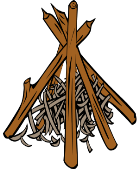 BONFIRE AND HOTDOG ROASTPlan now to be here on Sunday evening Sunday, October 13th at 5:00 pm.  We will be enjoying a Bonfire and Hotdog Roast.  Our own “firebug” (Mike Phillis) will be in charge of the “blaze”.  Hot dogs and beverage are provided.  Please bring whatever food you like to eat with your hotdogs. Also bring a lawn chair and a friend or two.  We’ll be doing some singing and having a fun activity around the fire.ANNUAL CONGREGATIONAL MEETINGOur Annual Congregational Meeting will be held Sunday, October 20th at 9:00 am.  This will be during the Sunday School Hour.  Start now to get your report ready.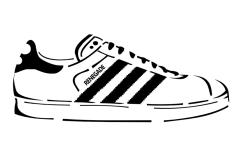 “SOLE” SAVING PROJECTWe are collecting new and gently worn shoes for “Heart & Soles” as our fall mission project.  You can place your shoes on the display in the foyer. If you don’t have any shoes to donate but would like to help with this project, please indicate on your offering envelope “Heart & Soles” or just put your donation in a plain envelope.  We will be collecting   shoes and donations through October 20th and then be taking them to the Beechwood Christian Church in Alliance.THANK YOUPCC Friends,Thank you for sending the lovely flowers and thank you for keeping John and I in your prayers upon the passing of John’s mom, June.                     –John & Chris Toalston Dear Friends,Thank you so much for the beautiful flower basket you sent me.  It sure brightened my days in rehab.  Thank you for all your prayers for healing.    –Love, Jeanie WileyThank you to all who took part in our 190TH ANNIVERSARY CELEBRATION.  It was good to look back but now we are looking forward to the future.  We appreciate Allen’s messages keeping with our theme of “Just A Closer Walk With Thee”.  We encourage everyone to be here every Lord’s Day and continue to visit the ‘memory room’.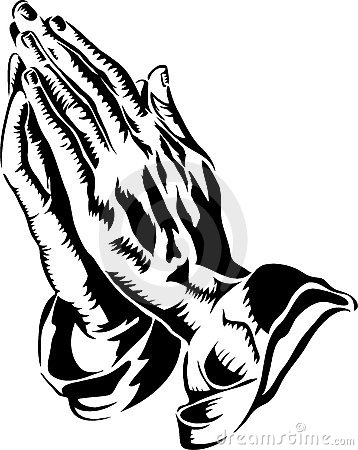 PRAYER REQUESTSOur Congregation, Our Nation, Our Leaders, Lost Souls, Each OtherMandy Fitch; Tom McKenna; Bob Stein; David Stein; Amanda Price; Chris Ferguson; Nathaniel Davis; Bill Wiley; Elizabeth thatcher; Gladys Laughlin, Steve Singer, Lynn Schmidt; Marty Snyder; Jeanie Wiley.SERVING IN THE MILITARYJoe Phillis & Family; Joel Newburn & Family; Kyle Stephenson & Family; AJ & Faythe WallingOUR SHUT INSPat Kalbfell; Wanda Huston; Ada Bailey; Nick CosmaOUR MISSIONSCanton Christian Home; Elkhorn Valley Christian Service Camp; HASTEN; Lifeline Christian Mission; NOAHPHILLIPS CHRISTIAN CHURCH35459 SALEM GRANGE RDSALEM, OH 44460Allen Jolly, EvangelistPhone: 330-332-4467Email: phillipschristianchurch@hotmail.comWebsite:  www.phillipschristian.orgSunday:  Sunday School at 9:00 am                 Worship at 10:00 amWednesday:  Bible Study  & Youth Group at 7:30 pmADDRESS SERVICE REQUESTED